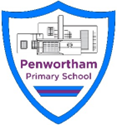 Penwortham Primary SchoolRed Rose Letters and Sounds PolicyDate of Policy: Autumn 2023Policy Review Date: Autumn 2024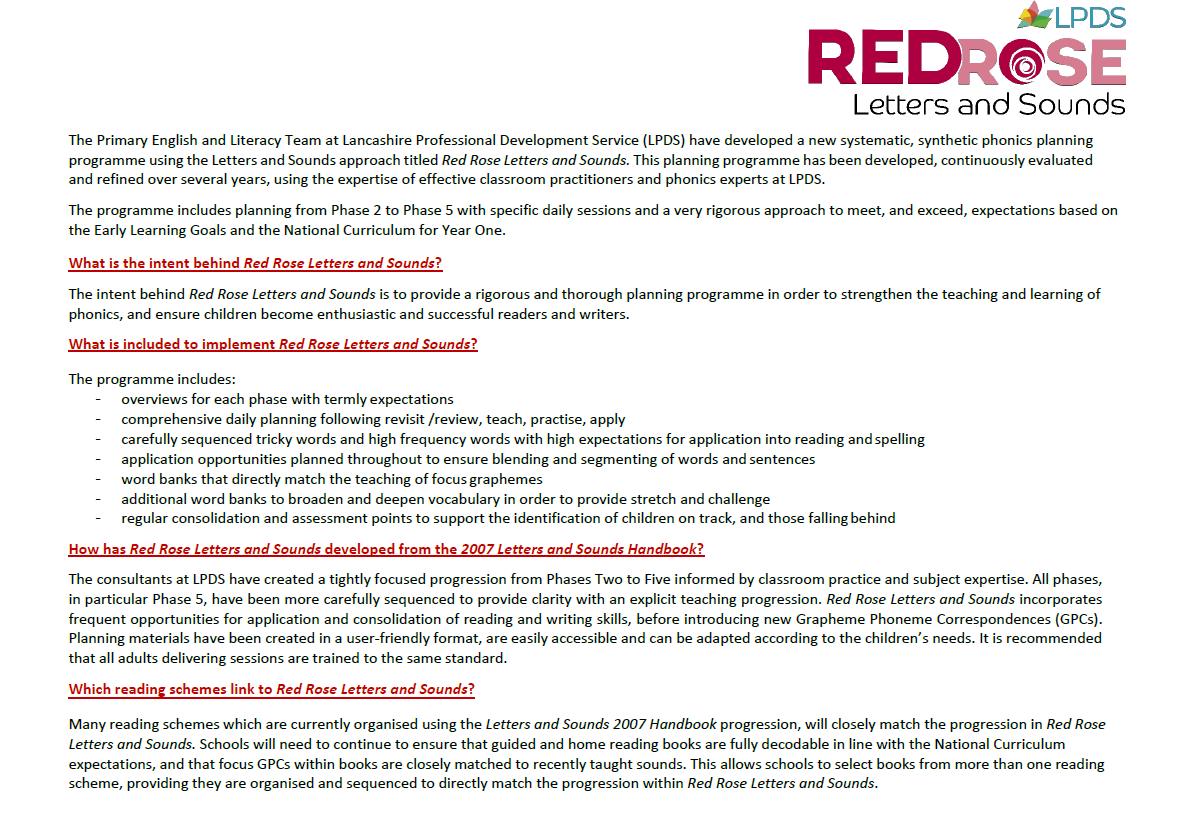 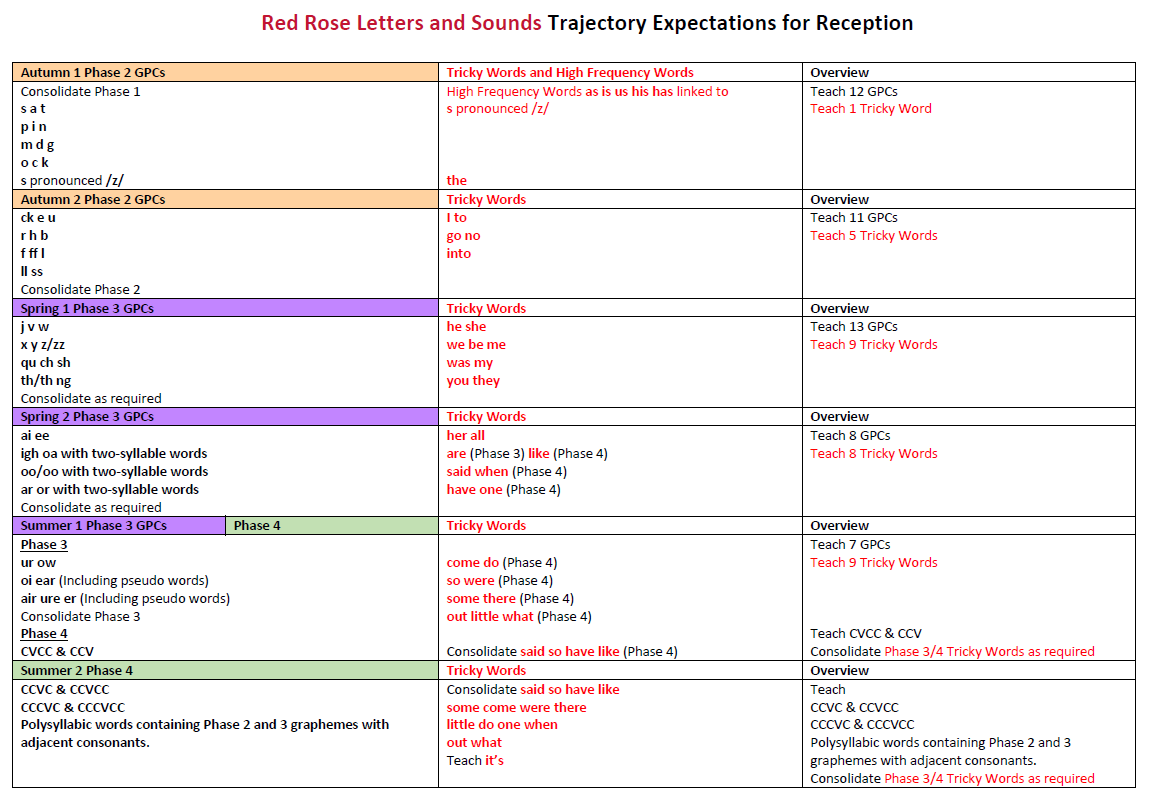 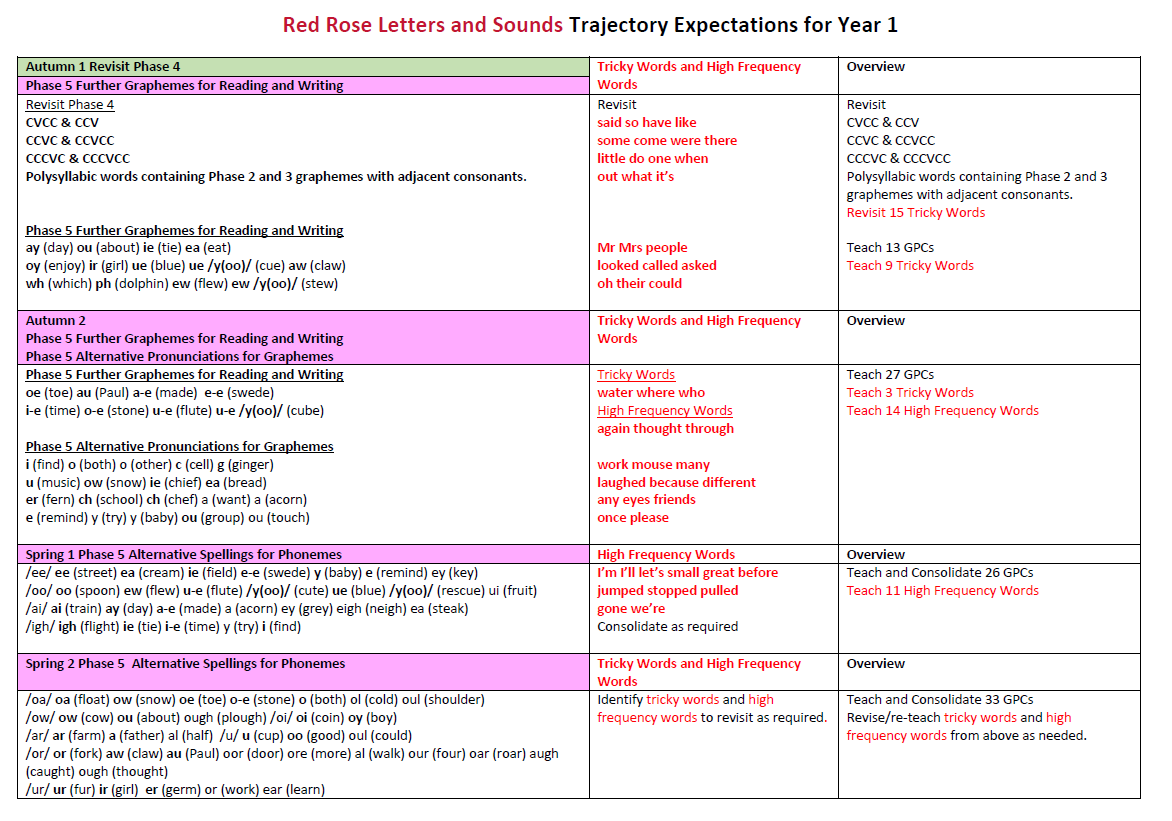 